Fill in the gaps and match the items with the correct room.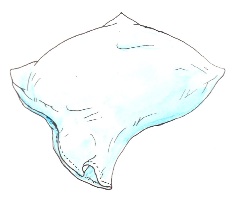 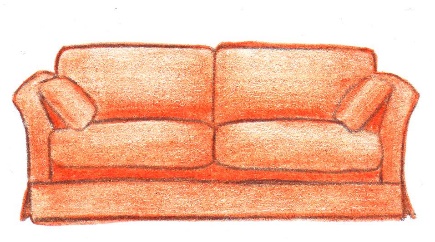 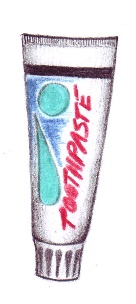 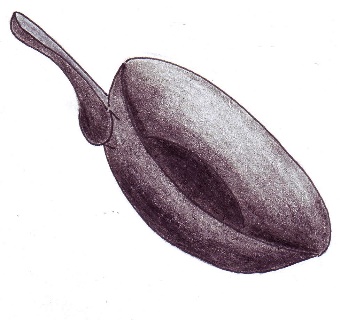 Living room			Bedroom			Kitchen			Bathroom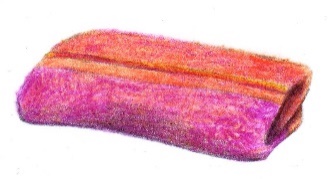 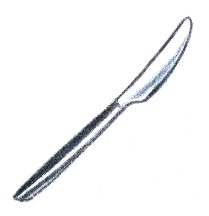 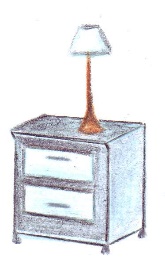 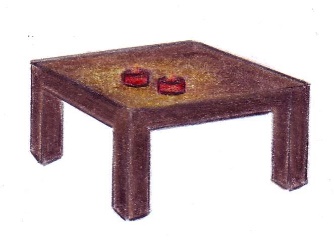 Key:PillowSofaToothpasteFryingpanTowelKnifeBedside tableCoffee tableName: ____________________________    Surname: ____________________________    Nber: ____   Grade/Class: _____Name: ____________________________    Surname: ____________________________    Nber: ____   Grade/Class: _____Name: ____________________________    Surname: ____________________________    Nber: ____   Grade/Class: _____Assessment: _____________________________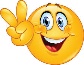 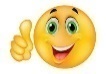 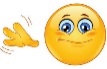 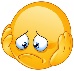 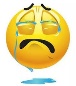 Date: ___________________________________________________    Date: ___________________________________________________    Assessment: _____________________________Teacher’s signature:___________________________Parent’s signature:___________________________